Deadline: MIDNIGHT, February 1stPostmarked or EmailedSubmit three (3) copies of this Entry Form and your Narrative to the correct Chairman listed above.Awarded to the club, which most effectively stimulates the cooperative involvement of its members in working together to carry out the objectives of the local club and in line with the current program of GFWC-NC. (formerly known as “Effective Involvement of Members”)Rules for General and Junior:Each entry shall include this cover sheet and a narrative of up to a maximum of ten (10) pages of the club’s programs and projects for the prior calendar year.Include the number of members and percentage of members actively involved and extent of involvement.List the work for improvements and/or accomplishments in club members’ relationships.List definitive efforts to develop better group work within the club in the period covered and the total number of hours involved and total donations.List community service programs active in the club.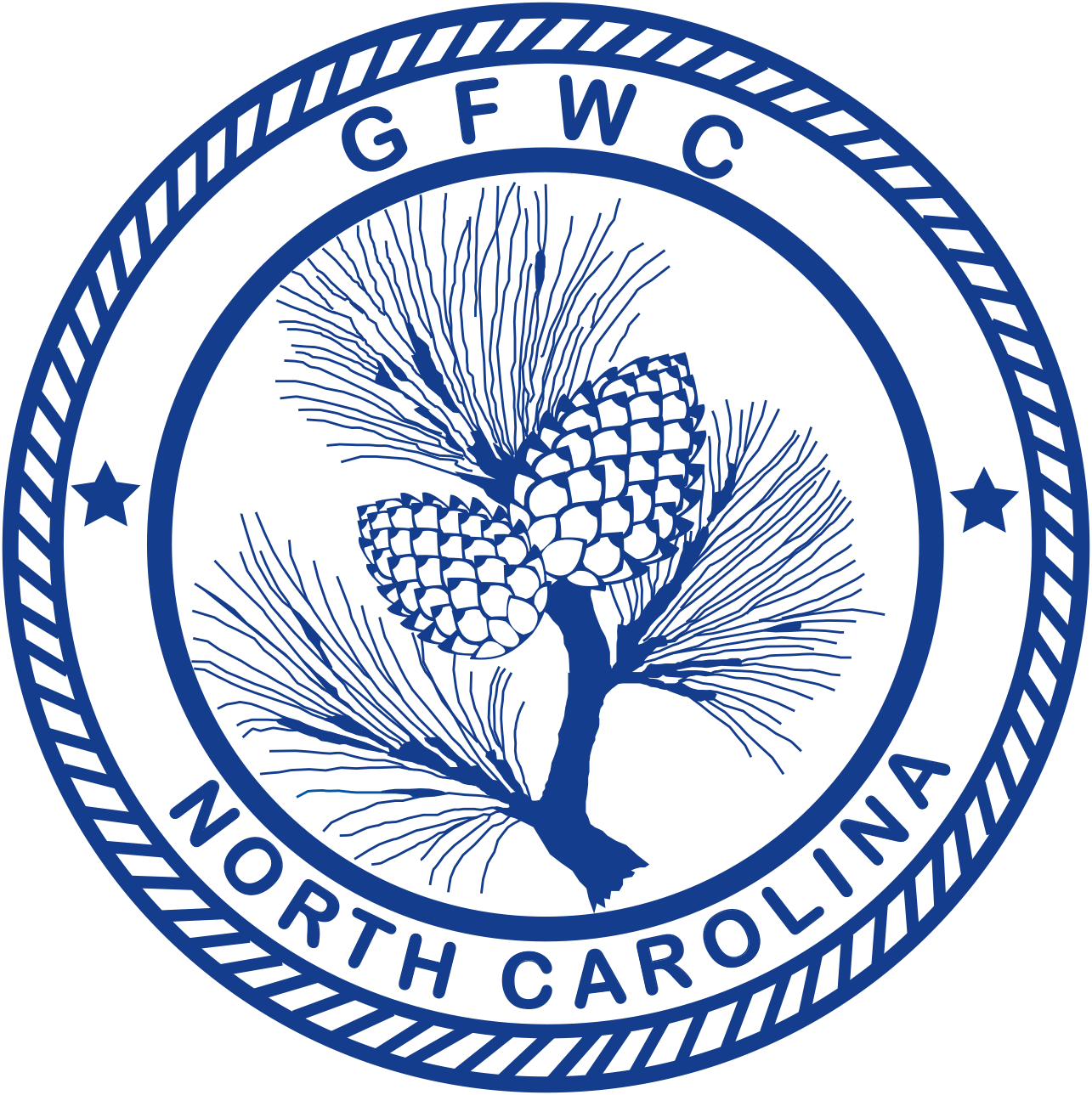 General Federation of Women’s Clubs of North Carolina
2018-2020 Membership Cooperation & Involvement
Award Entry Narrative(Please copy form for both reporting years of this administration)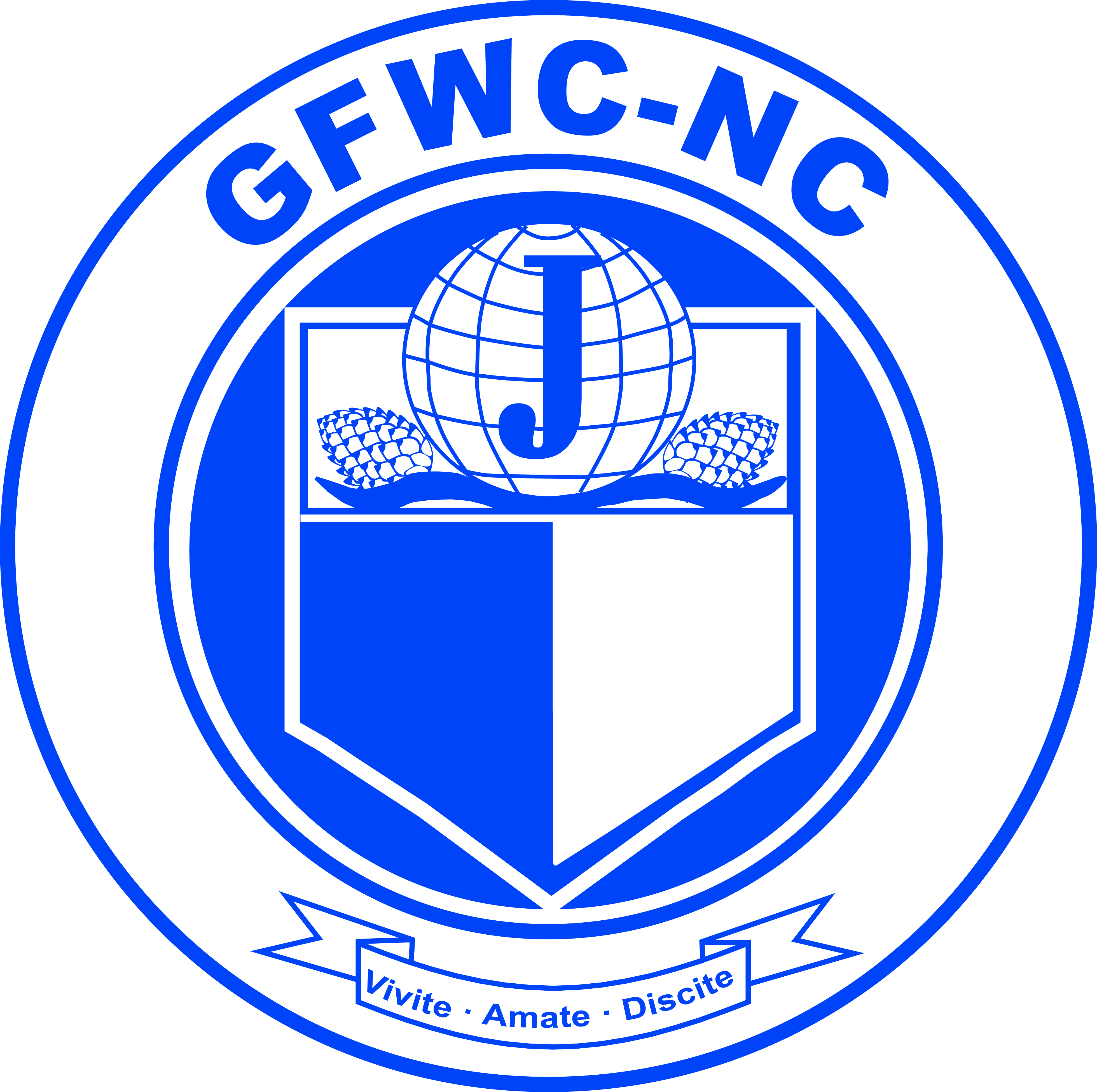 General Club entries to:
Crystal O'Neal, President-elect P.O. Box 1382Graham, NC  27253 Email: crystalncjuniors@gmail.com Office: 336-570-6711 Ext-206 Cell Phone: 336-212-0649 Junior Club entries to:
Angela Moss, Director-elect of Junior Clubs26 Smithwood Dr Fuquay-Varina, NC 27526 Email: angelamoss3@aol.com Cell Phone: 919-291-7004Club NameClub NameGeneral/JuniorGeneral/JuniorAddress/CityAddress/CityTotal # of MembersDistrictClub President’s NamePhone #Email AddressEmail Address